ISP 3 
Stresa 05-06 Maggio 2018 Italian Street Photography con A.C. Officina Fotografica.Briefing sabato e domenica mattina presso Bar “La Verbanella” Corso Umberto I, n° 2Stresa (VB)TerritorioIl territorio di Stresa è diviso in quattro parti, è in parte costiero, in parte insulare, in parte collinare ed in parte montano. La parte costiera, affacciante sul Lago Maggiore comprende il nucleo storico di Stresa, e la frazione di Carciano, la parte insulare comprende tre delle quattro Isole Borromee (Madre, Bella, Pescatori), la parte collinare comprende una serie di frazioni a dominio del lago Maggiore (Levo, Binda, Campino, Passera, Someraro, Vedasco, Brisino e Magognino) e la parte montana comprende la frequentata stazione sciistica del Mottarone, gli alpeggi sottostanti al versante est della montagna ed il Giardino botanico Alpinia. Stresa è collegata alla stazione sciistica ed al giardino botanico tramite una funivia divisa in due tronconi, il primo tratto conduce da Stresa al Giardino Alpinia, mentre il secondo troncone sale, dal Giardino Alpinia, al Mottarone. La funivia è stata riaperta a fine agosto 2016, dopo due anni di lavori. Sulla vetta, che raggiunge i 1491 m s.l.m., sorgono, inoltre, alcuni impianti sciistici.Per avere una cartina dettagliata della città e lago vi consiglio di scaricarle dal sito ufficiale del turismo: http://stresaturismo.it/elenco_documenti.asp Infrastrutture e trasporti - Il territorio comunale di Stresa è attraversato dalla Strada statale 33 del Sempione.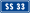   - Stresa è raggiungibile dall'Autostrada A26 Genova-Gravellona Toce (uscite Brovello-Carpugnino o Baveno).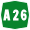 FerrovieStresa è dotata di una stazione ferroviaria situata sulla linea Milano-Domodossola.NavigazioneStresa è uno dei porti di attracco dei battelli turistici della navigazione del Lago Maggiore.Orari: http://www.navigazionelaghi.it/m_download/pe2018_Arona_Locarno_2018.pdfInfo lago: http://www.navigazionelaghi.it/ita/m_illago.htmlFunivia: http://www.stresa-mottarone.it/index.phpCose da visitare: ARONA: Colosso di S.Carlo Borromeo
ANGERA: Rocca Borromeo
SANTA CATERINA: Eremo di S.Caterina del Sasso
STRESA: Parco botanico di Villa Pallavicino
CARCIANO: Funivia per Giardino Botanico Alpinia e vetta Mottarone
ISOLA BELLA: Palazzo e giardino Borromeo
ISOLA SUPERIORE: Tipico borgo di Pescatori
ISOLA MADRE: Palazzo e giardino Borromeo 
PALLANZA: Museo del Paesaggio
VILLA TARANTO: Giardini Botanici
CANNERO RIVIERA: Castelli di Cannero rovine rocche medioevali
LUINO: Al Mercoledì mercato internazionale
CANNOBIO: Santuario della Pietà
LOCARNO: Santuario della Madonna del SassoLa stagione principale per visitare le isole Bella, Pescatori e Madre ha inizio il 20 marzo e termine il 25 ottobre, in questo periodo saranno aperti al pubblico i musei ed i giardini delle isole Bella e Madre, i giardini botanici di Villa Taranto (Verbania), lo zoo di Villa Pallavicino, l'Adventure Park (Feriolo di Baveno) ed il Monastero di Santa Caterina del Sasso (sulla sponda lombarda nel comune di Leggiuno).Dormire e Mangiare a StresaCercare una struttura per dormire non è facile, soprattutto perché è stagione alta, cercate offerte sui siti on-line, oppure sul portale del turismo ufficiale: http://stresaturismo.it/ . Ci sono innumerevoli locali da scegliere, vi ricordo che anche sull’Isola Pescatori, Isola Bella e Mottarone sono ricchi di bar e ristoranti.